Today’s ServiceMay 30, 2021Call to Worship                                                                                                                                                                                       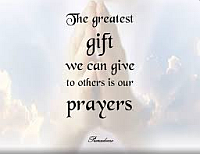 Hymn Announcements Prayer RequestsSpecial Music SermonFrom the PastorThe Bible offers several motivations for our service. We want to serve God because “we are receiving a kingdom that cannot be shaken” (Heb. 12:28), because our service supplies “the needs of the Lord’s people” (2 Cor. 9:12), because our service proves our faith and causes others to praise God (2 Cor. 9:13), and because God sees and rewards our labor of love (Heb. 6:10).  We can give away only what we’ve first received: He first loved and served us through Jesus Christ. The more we are aware of and experience God’s love in our own lives, the more prone we are to respond in love by serving Him. If you want to want to serve God, the key is to get to know Him! Ask the Holy Spirit to reveal more of God to you (Jn. 16:13). When we truly know God, who is love (1 Jn. 4:8), our natural response is a desire to love and serve Him in return.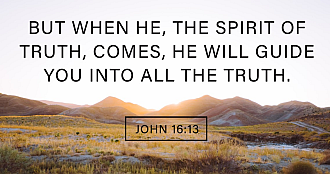 Pastor TonyChurch Information        Last Week’s giving:           $3,756 + Online $100 = $3,756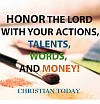         EldersTony Raker (Pastor)..……………….  pastor@graceevfreechurchva.orgDelmas (Moe) Ritenour…………………………..  moemar@shentel.net Finance:   Linda Fraley ………………………………..  lindaf12@shentel.net IT & Media:  Rob Moses & Scott TuckerBulletin: Rob Moses ……………….  admin@graceevfreechurchva.org Breakfast: Tammy Copeland ……….…tammyscopeland@gmail.com 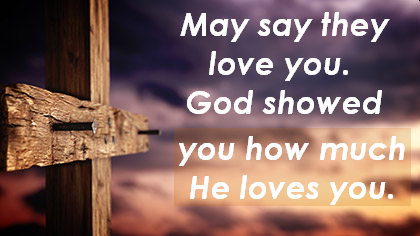 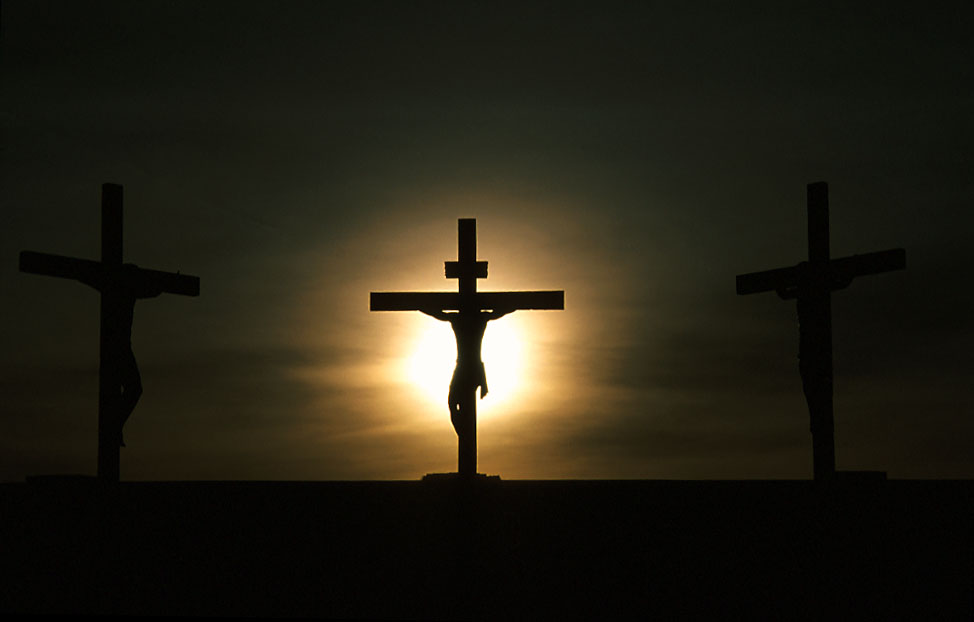 718 E Queen Street, Strasburg, VA 22657,     540-465-4744 msg ph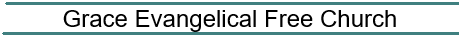   https://graceevfreechurchva.orgNotes: Mute cell phoneBulletin by Rob Moses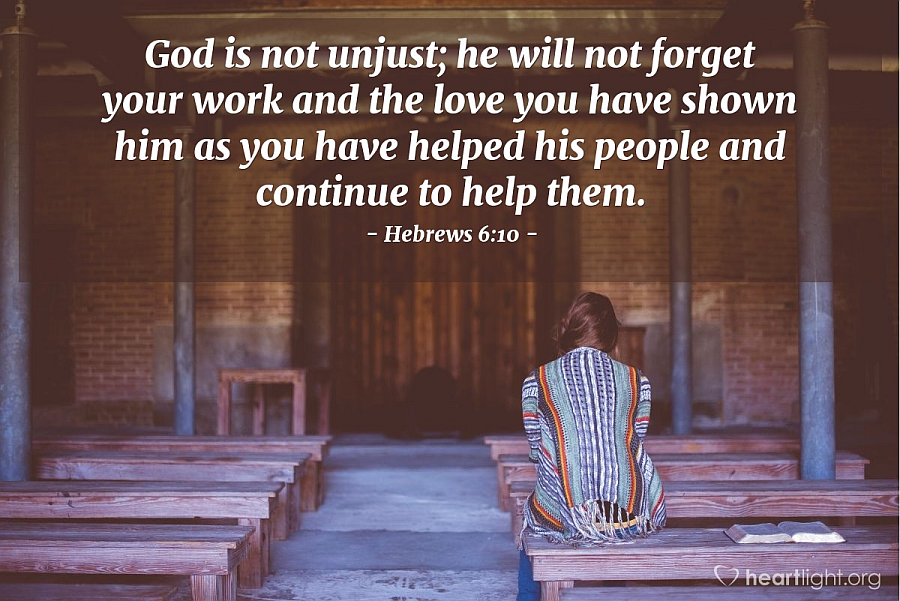 